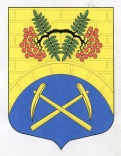 АДМИНИСТРАЦИЯ МУНИЦИПАЛЬНОГО ОБРАЗОВАНИЯ ПУТИЛОВСКОЕ СЕЛЬСКОЕ ПОСЕЛЕНИЕ КИРОВСКОГО МУНИЦИПАЛЬНОГО РАЙОНА ЛЕНИНГРАДСКОЙ ОБЛАСТИП О С Т А Н О В Л Е Н И Еот 09 октября 2019 года  № 246Об утверждении положения о порядке предоставления сведений об адресах сайтов и или страниц сайтов в информационно-телекоммуникационной сети «Интернет», на которых граждане, претендующий на замещение должности муниципальной службы в администрации МО Путиловское сельское поселение,   муниципальный служащий администрации МО Путиловское сельское поселение,  размещали общедоступную информацию, а также данные, позволяющие их идентифицировать» Руководствуясь ст.15 Федерального закона от 03.марта 2007 года №25-ФЗ «О муниципальной службе в Российской Федерации», Федеральным законом от 06 октября 2003 года «Об общих принципах организации местного самоуправления в Российской Федерации» администрация МО Путиловское сельское поселение ПОСТАНОВЛЯЕТ:1. Утвердить положение о порядке предоставления сведений об адресах сайтов и или страниц сайтов в информационно-телекоммуникационной сети «Интернет», на которых граждане, претендующий на замещение должности муниципальной службы в администрации МО Путиловское сельское поселение,   муниципальный служащий администрации МО Путиловское сельское поселение, размещали общедоступную информацию, а также данные, позволяющие их идентифицировать.2. Заместителю главы администрации МО Путиловское сельское поселение  проинформировать муниципальных служащих администрации МО Путиловское сельское поселение об использовании при подготовке сведений, предусмотренных настоящим постановлением, Методических рекомендаций по заполнению формы предоставления сведений об адресах сайтов и (или) страниц сайтов в информационно-телекоммуникационной сети «Интернет», на которых государственным, гражданским или муниципальным служащим, гражданином Российской Федерации, претендующим на замещение должности государственной гражданской службы или муниципальной службы, размещались общедоступная информация, а также данные, позволяющие его идентифицировать (письмо Министерства труда и социальной защиты Российской Федерации от 14 февраля 2017 года №18-3/10/П-866).3. Настоящее постановление вступает в силу после официального опубликования в газете «Ладога»  и подлежит размещению на официальном сайте МО Путиловское сельское поселение в сети Интернет.Глава администрации                                                                   В.И. ЕгорихинРазослано: дело-1, регистр-1УТВЕРЖДЕНО постановлением администрации МО Путиловское сельское поселение от 09 октября 2019 года №246.ПОЛОЖЕНИЕо порядке предоставления сведений об адресах сайтов и или страниц сайтов в информационно-телекоммуникационной сети «Интернет»,                    на которых граждане, претендующий на замещение должности муниципальной службы в администрации МО Путиловское сельское поселение,   муниципальный служащий администрации                                МО Путиловское сельское поселение,  размещали общедоступную информацию, а также данные, позволяющие их идентифицировать.1. Настоящее положение определяет порядок представления сведений об адресах сайтов и или страниц сайтов в информационно- телекоммуникационной сети «Интернет», на которых граждане, претендующий на замещение должности муниципальной службы в администрации МО Путиловское сельское поселение,   муниципальный служащий администрации МО Путиловское сельское поселение,  размещали общедоступную информацию, а также данные, позволяющие их идентифицировать. 2. Гражданин, муниципальный служащий  представляют сведения об адресах сайтов и (или) страниц сайтов в информационно- телекоммуникационной сети «Интернет» на которых гражданин,     муниципальный служащий размещали общедоступную информацию, а также данные, позволяющие их идентифицировать ( далее-сведения) на имя главы администрации МО Путиловское сельское поселение.3. Сведения представляют:1) гражданин – при поступлении на муниципальную службу за три календарных года, предшествующих году поступления на муниципальную службу;2) муниципальный служащий  - ежегодно  за календарный год, предшествующий году представления сведений, не позднее 1 апреля года, следующего за отчетным, за исключением случаев размещения общедоступной информации в рамках исполнения должностных обязанностей муниципального служащего.4. Сведения представляются по форме, утвержденной распоряжением Правительства Российской Федерации от 28 декабря 2016 года №2867-р.5. Сведения представляются гражданином, муниципальным служащим в главе администрации МО Путиловское сельское поселение ( далее уполномоченный орган или уполномоченное должностное лицо) лично, либо лицом, уполномоченным гражданином, муниципальным служащим в установленном законодательством порядке.6. Представленные сведения регистрируются ответственным лицом уполномоченного органа (уполномоченным должностным лицом) в журнале учета сведений (далее- журнал) незамедлительно, в присутствии лица, представившего сведения.7. Журнал ведется по форме согласно приложению к настоящему Положению.Листы журнала должны быть прошиты, пронумерованы. Журнал храниться в уполномоченном органе  ( у уполномоченного должностного лица).8. На сведениях ставиться отметка о дате и времени их поступления в уполномоченный орган (уполномоченному должностному лицу), номер регистрации в журнале, подпись ответственного лица уполномоченного органа ( уполномоченного должностного лица).9.Ответственное лицо уполномоченного органа (уполномоченное должностное лицо) осуществляет обработку общедоступной информации, размещенной гражданин6ом, муниципальным служащим в информационно- телекоммуникационной сети «Интернет», а также проверку достоверности и полноты представленных сведений в соответствии с законодательством Российской Федерации.10. После достоверности проверки достоверности и полноты представленных сведений, таковые приобщаются к личному делу муниципального служащего.ПРИЛОЖЕНИЕк постановлению администрации МО Путиловское сельское поселение от 09 октября 2019 года  №246.ЖУРНАЛ УЧЕТА СВЕДЕНИЙ.Nп/пИнформация                                      о поступивших сведенияхИнформация                                      о поступивших сведенияхФ.И.О.гражданина,муниципального служащегоФ.И.О. ответственного лица уполномоченного органа.Отметка о выводах ответственного лица по результатам обработки общедоступной информации, размещенной гражданином, муниципальным служащим в  информационно- телекоммуникационной сети «Интернет», а также проверки достоверности и полноты сведенийNп/пДата поступления№регистрацииФ.И.О.гражданина,муниципального служащегоФ.И.О. ответственного лица уполномоченного органа.Отметка о выводах ответственного лица по результатам обработки общедоступной информации, размещенной гражданином, муниципальным служащим в  информационно- телекоммуникационной сети «Интернет», а также проверки достоверности и полноты сведений1.2.3.4.